Børne- og ungdomsorganisationernes samråd i Odense kommune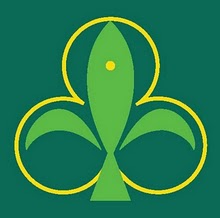 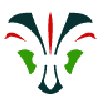 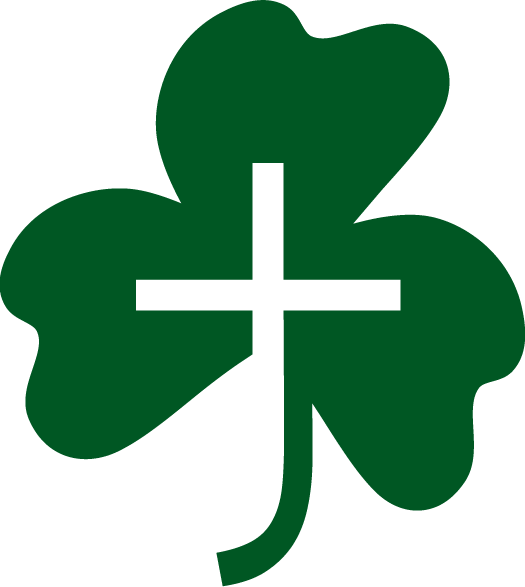 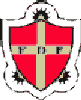 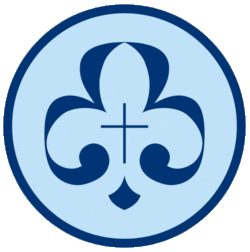 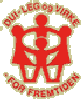 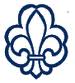 Referat af Samrådsmøde onsdag den 10 august kl. 19.30 i DDS Beravænget 26, 5210 Odense NV.Tilstede: Jens Jørn - DUI, Rasmus - Odense Kommune, Martin - DDS, Jørgen - FDF, Karin - DDS, Preben - DBS, Hollufgaardspejderne, Per Arne - KFUM, Niels -FDF, og Lise - DBS Odense City.Fraværende: Marianne - De grønne pigespejdere, Dorte -DUISiden sidst - henvendelse fra Sonja Borg, nu er de endelig begyndt at bygge om i ’vores lokaler’. Dvs. der er nu byggerod og ikke muligt at komme ind i lokalerne pga. manglende nøgler osv. Vi håber fortsat på at igen at komme ind i egne lokaler.Der har været en del skriveri om tilskud  vedr. SL22.Revisor vil gerne fritages pga. sygdom.Godkendelse af referat fra sidst - godkendetNyt fra Folkeoplysningsudvalget v. Niels/ Martin. Drøftelse med Rasmus og Dorte fra Odense Kommune ang. tilskud for kurser - altså lokaleleje i den forbindelse. Nu er stemningen lidt anderledes, da SIKO får tilskud til lokaleleje i forb. med kurser. For indeværende år kan lokalelejen i forbindelse med kurser refunderes med 76%. Folder med mulige områder og steder, der skal søges om tilladelser til, er nu beskrevet på Odense Kommunes hjemmside. Der er møde d. 18. august. Temadag - 2 oplægsholder - en fra Dansk Folkeoplysning + en fra Videns Center for Folkeoplysning - en hyggelig dag. Martin fangede den største fisk ved Tarup-Davinde. Rådmanden fangede intet…  Udviklingspuljen og idrætspuljen er flyttet fra fritidsforvaltningen til sundhedsforvaltningen. 500,000kr. skal flyttes fra fritidsforvaltningen, men der oplyses ikke, hvor de penge skal komme fra. Spejder er jo sundhedsfremmende!Godkendelse af regnskab - det er fortsat ikke revideret. Der er penge i kassen. Der er givet 20,000kr. til SL22. FDF skal naturligvis også have et tilskud til landslejren - det skal være uden ledere. Karin vil gerne vide, hvor tilskud skal sendes hen. Niels og Karin aftaler.Regnskab og budget er godkendt. Valg:  Kasserer 2 år Karin Ravnkilde, samt valg af revisorerKarin er valgt som kasserer med klapsalve for en 2-årig periode. Karin kender en gildebror Jens Aage Jensen, der er revisor i anden sammenhæng.Til næste møde skal der gerne vælges en revisor suppleant - vi går alle i tænkeboks, om vi kender en ekstern.Drøftelse af sidst indkomne ansøgning, samt hvad vi fremover yder tilskud til.Bør det ikke stå på hjemmesiden, og oplyses retningslinjer for mulighed for tilskud? Hvad kan der bruges penge / ydes tilskud til her i BUS? Der er pt. 100,000kr. I Danehof distrikt KFUM kan man søge om penge udover egen kreds til fx kulturelle aktiviteter. Der skal evt. være ansøgningsfrist og det kræver, at der skal være BUS møde for at godkende evt. ansøgninger.BUS samarbejdet skal synliggøres! Martin kommer med et oplæg til næste møde.Nyt fra korpseneDUI- der er ikke sket så meget. Der skulle være aktivitet ved Ladby Museet, men der kom lige Fjprdens Dag samtidig. Mødes hver kvartal for at drøfte, hvordn man får nye medlemmer. Der er mange i Munkebo. Landsmøde afholdt - der skal arbejdes med den fremtidig struktur. Det går lidt trægt her i Odense.FDF landslejr i 2026. DDS vil fotsat støtte SL og ikke afholde egen landslejr i 2026 - der er Jamboree i 2027 og derfor går der kun 4 år i mellem SL denne gang.KFUM - der holdes lejr for de store på tværs af grupperne. Friluftsrådet har givet støtte til De grønne piger Hunderupgruppe 20.000kr. DDS har fået 40.000kr. til Øghaven. Hesbjergskoven er der adgang til via Hesbjergskovvej. DDS Rydsgruppe har fået 40.000kr.FDF - landslejr. Niels var i familielejren og det var godt. DBS - Hollufgaardspejderne var ikke med på SL, men der var en fra familien med, så der kom også positive meldinger derfra. DBS - Odense City - starter op på spejderaktiviteter i næste uge. Lise har sendt invitation ud til alle vedr. Sct Georgsgildeløbet (glemte desværre igen Hollufgaard) - sendes til dem i aften.DDS - det var rigtig godt at være på SL.  Der startes op på spejderaktiviteter i næste uge. Rasmus Raskgruppen har desværre lukket pga. manglende ledere. KFUM fra Bellinge har været op at kigge på hytten der og der håbes, at KFUM vil overtage vedligeholdelsen ind- og udvendigt af hytten, mens DDS fortsat vil eje hytten. Ny Divisionschef i Kong Knuds Division.Øghaven: det er et millionprojekt! Der søges fonde alle vegne. Der prøves at få et samarbejde med Odense Kommune. DDS vil gerne starte en gruppe op i Vollsmose - det skal de næste 6 mdr. vise, om det kan lade sig gøre.Fremtidige tiltag - Rasnus fra Odense Kommune er velkommen igen til januar mødet.Synliggørelse af BUS. Per Arne tager kontakt til KFUM Fionia Distriktfor at få en ekstra med i BUS.Næste møde - ONSDAG d. 7. december 2022 på Lisesmindevej 3c, 5260 Odense S.Eventuelt - Er der nogen der har lidt feedback vedr. lokalesøgning / aktivitetstilskud? Næh, det fungerer fint nu. 